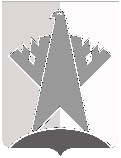 ДУМА СУРГУТСКОГО РАЙОНАХанты-Мансийского автономного округа - ЮгрыРЕШЕНИЕ«15» июня 2018 года                                                                                                          № 464-нпа     г. СургутДума Сургутского района решила:1. Внести в приложение к решению Думы Сургутского района от  24 марта 2008 года № 300 «Об утверждении Положения о флаге муниципального образования Сургутский район» следующие изменения:1) в подпункте 5.1 пункта 5 слова «управляющего делами» заменить словами «уполномоченный отраслевой (функциональный) орган»;2) подпункт 5.2 пункта 5 признать утратившим силу.2. Решение вступает в силу после его обнародования.О внесении изменений в решение Думы Сургутского района от 24 марта 2008 года № 300 «Об утверждении Положения о флаге муниципального образования Сургутский район»Председатель ДумыСургутского районаА.П. Сименяк«15» июня 2018 годаГлава Сургутского районаА.А. Трубецкой«15» июня 2018 года